ΔΕΛΤΙΟ ΤΥΠΟΥΞεκινούν τη Δευτέρα τα δρομολόγια για τους μαθητέςΤην Δευτέρα 3 Οκτωβρίου θα ξεκινήσουν τα δρομολόγια της αστικής συγκοινωνίας για την εξυπηρέτηση των μαθητών, στην προσέλευση και αποχώρηση τους από τις σχολικές μονάδες  της Πόλης, όπως ανακοινώθηκε από τον Τομέα Αστικής Συγκοινωνίας της Κοινωφελούς Επιχείρησης Κοινωνικής Προστασίας Αλληλεγγύης Πρόνοιας Υγείας και Αστικής Συγκοινωνίας Δήμου Κω, για την ενημέρωση της σχολικής κοινότητας.Οι μαθητές θα εξυπηρετούνται δωρεάν με τα δρομολόγια της αστικής συγκοινωνίας, για τα οποία η ΚΕΚΠΑΠΥΑΣ έχει τροποποιήσει και προσαρμόσει τα ωράρια τους σύμφωνα με το πρόγραμμα των σχολικών μονάδων. Για την καλύτερη και λεπτομερή ενημέρωση μαθητών, γονέων, κηδεμόνων και εκπαιδευτικών, έχει σταλεί σε κάθε σχολείο το αναλυτικό πρόγραμμα των δρομολογίων.  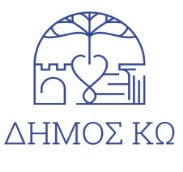 ΕΛΛΗΝΙΚΗ ΔΗΜΟΚΡΑΤΙΑΝΟΜΟΣ ΔΩΔ/ΣΟΥΚΟΙΝΩΦΕΛΗΣ ΕΠΙΧΕΙΡΗΣΗΚΟΙΝΩΝΙΚΗΣ ΠΡΟΣΤΑΣΙΑΣ, ΑΛΛΗΛΕΓΓΥΗΣ,ΠΡΟΝΟΙΑΣ, ΥΓΕΙΑΣ & ΑΣΤΙΚΗΣ ΣΥΓΚΟΙΝΩΝΙΑΣ ΔΗΜΟΥ ΚΩΔιεύθυνση: Κανάρη 53, Κως                                                            Τηλ 2242022044Email: deasko@otenet.gr 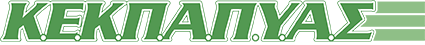 Κως, 29/9/2022
ΠΡΟΣ: Μ.Μ.Ε.